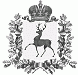 АДМИНИСТРАЦИЯ ШАРАНГСКОГО МУНИЦИПАЛЬНОГО РАЙОНАНИЖЕГОРОДСКОЙ ОБЛАСТИПОСТАНОВЛЕНИЕот 27.11.2020	N 480Об утверждении плана – графика проведения плановых проверок жилых помещений, нанимателями или членами семей нанимателей по договорам социального найма либо собственниками которых являются дети-сироты и дети, оставшиеся без попечения родителей, за обеспечением надлежащего санитарного и технического состояния жилых помещений, а также осуществления контроля за распоряжением ими, на 2021 годВ соответствии с Постановлением Правительства Нижегородской области от 27 сентября 2019 года №693 «Об утверждении Порядка осуществления контроля за использованием и сохранностью жилых помещений, нанимателями или членами семей нанимателей по договорам социального найма либо собственниками которых являются дети-сироты и дети, оставшиеся без попечения родителей, за обеспечением надлежащего санитарного и технического состояния жилых помещений, а также осуществления контроля за распоряжением ими», администрация Шарангского муниципального района п о с т а н о в л я е т:1. Утвердить план-график проведения плановых проверок жилых помещений, нанимателями или членами семей нанимателей по договорам социального найма либо собственниками которых являются дети-сироты и дети, оставшиеся без попечения родителей, за обеспечением надлежащего санитарного и технического состояния жилых помещений, а также осуществления контроля за распоряжением ими, на 2021 год, согласно приложению № 1.2. Настоящее постановление вступает в силу со дня принятия.3. Контроль за исполнением настоящего постановления возложить на начальника управления образования и молодежной политики Е.А. Самоделкину.Глава местного самоуправления	Д.О.ОжигановПриложение №1  к постановлению администрации Шарангского муниципального районаот 27.11.2020 г. № 480План-график проведения плановых проверок жилых помещений, нанимателями или членами семей нанимателей по договорам социального найма либо собственниками которых являются дети сироты и дети, оставшиеся без попечения родителей, за обеспечением надлежащего санитарного и технического состояния жилых помещений, а также осуществления контроля за распоряжением ими в 2021 году п/пФ.И.О. опекаемогоДатарожденияАдрес жилого помещенияСрок проведения проверки жилого помещения123571Торопов Андрей Николаевич13.12.2005г. р.Нижегородская область, Шарангский район, с. Старая Рудка, ул. Октябрьская, д. 16, кв. 2Декабрь 2021 г.2Торопов Артемий Николаевич13.12.2005г. р.Нижегородская область, Шарангский район, с. Старая Рудка, ул. Октябрьская, д. 16, кв. 2Декабрь 2021 г.3Семенов Николай Геннадьевич21.04.2009 г.р.Нижегородская область, г. Володарск, ул. Володарского, д.6, кв. 1Декабрь 2021 г.4Семенов Андрей Геннадьевич21.04.2009 г.р.Нижегородская область, г. Володарск, ул. Володарского, д.6, кв. 1Декабрь 2021 г.5Пакичева Алина Сергеевна22.08.2006 г.р.Нижегородская область, Тоншаевский район,р.п. Тоншаево, ул. Бусыгина, д.44, кв. 9Декабрь 2021 г.66Чугунов Станислав Алексеевич18.06.2004 г.р.Нижегородская область, Шарангский район, р.п. Шаранга, ул. Горького, д. 2, кв.3Сентябрь 2021г.7Лапшина Татьяна Александровна21.01.2012 г.р.Нижегородская область, Шарангский район, с. Старая Рудка, ул. Победы, д.2Сентябрь 2020 г.8.Самаров Николай Юрьевич14.07.2007 г.р.Нижегородская область, Шарангский район, д. Мосуново, ул. Полевая, д.11, кв.1Нижегородская область, Шарангский район, д. Мосуново, ул. Колхозная, д.1Август 2021 г.9.Самарова Валерия Юрьевна13.11.2009 г.р.Нижегородская область, Шарангский район, д. Мосуново, ул. Полевая, д.11, кв.1Август 2021 г.10.Самаров Артем Юрьевич18.08.2004 г.р.Нижегородская область, Шарангский район, д. Мосуново, ул. Полевая, д.11, кв. 1Нижегородская область, Шарангский район, д. Мосуново, ул. Колхозная, д.1Август 2021 г.11.Самаров Александр Юрьевич12.11.2005 г.р.Нижегородская область, Шарангский район, д. Мосуново, ул. Полевая, д.11, кв.1Нижегородская область, Шарангский район, д. Мосуново, ул. Колхозная, д.1Август 2021 г.12.Виноградова Елизавета Николаевна16.06.2016 г.р.Нижегородская область, Шарангский район, р.п. Шаранга, ул. Школьная, д.27Август 2021 г.13.Виноградова Екатерина Николаевна16.06.2016 г.р.Нижегородская область, Шарангский район, р.п. Шаранга, ул. Школьная, д.27Август 2021 г.14.Трутнев Максим Дмитриевич14.11.2007 г.р.Ивановская область, Пестяковский район, п. Пестяки, ул. Фурманова, д.58Октябрь 2021 г.15.Трутнева Снежана Дмитриевна22.11.2009 г.р.Ивановская область, Пестяковский район, п. Пестяки, ул. Фурманова, д.58Октябрь 2021 г.16.Трутнев Ярослав Дмитриевич01.09.2011 г.р.Ивановская область, Пестяковский район, п. Пестяки, ул. Фурманова, д.58Октябрь 2021 г.17.Больстрем ТатьянаМихайловна14.11.2006 г.р.Нижегородская область, Шахунский район, р.п. Вахтан, ул. Мухачёва, д.32, кв. 1Октябрь 2021 г.18.Климина Елизавета Михайловна01.11.2010 г.р.Нижегородская область, Шахунский район, р.п. Вахтан, ул. Мухачёва, д.32, кв. 1Октябрь 2021 г.19.Колесов Сергей Сергеевич07.05.2007 г.р.Нижегородская область, Шарангский район, с. Кушнур, ул. Молодежная, д. 2, кв.2Август 2021 г.20.ШайгардановаАнастасия Руслановна03.11.2006 г.р.Нижегородская область, Сосновский район, р.п. Сосновское, ул. Профсоюзная, д.27, кв.46Октябрь 2021 г.21.Шайгарданов Роман Русланович09.03.2009 г.р.Нижегородская область, Сосновский район, р.п. Сосновское, ул. Профсоюзная, д.27, кв.46Октябрь 2021 г.22.Тарасычев Денис Сергеевич27.10.2007 г.р.Нижегородская область, Шарангский район, р.п. Шаранга, ул. Мичурина, д. 40, кв. 2Август 2021 г.23.Вишняков Александр Андреевич17.10.2007 г.р.Костромская область, Шарьинский район, п. Зебляки, ул. Заводская 1-я, д. 9Август 2021 г.24.Вишняков Степан Андреевич07.12.2009 г.р.Костромская область, Шарьинский район, п. Зебляки, ул. Заводская 1-я, д. 9Август 2021 г.